ТРЕКЕР НАКОПЛЕНИЙна 30 днейОткладывайте деньги каждый день, а по окончанию месяца оцените результат.123456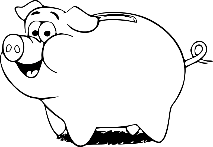 789101112131415161718192021222324252627282930Накопленная сумма:Цель накопления: